Филиал Муниципальное автономное общеобразовательное учреждение «Прииртышская средняя общеобразовательная школа»- «Верхнеаремзянская средняя общеобразовательная школа им.Д.И.Менделеева»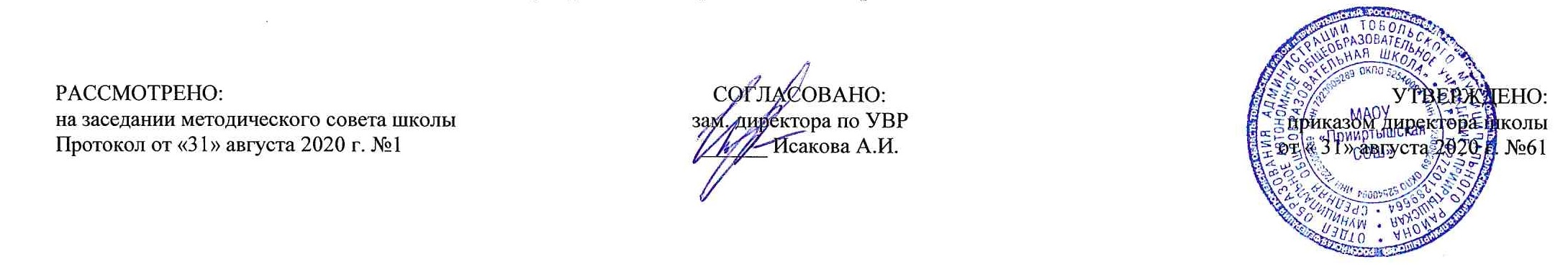 РАБОЧАЯ ПРОГРАММА по основам религиозной культуры и светской этики для 4 классана 2020-2021 учебный годПланирование составлено в соответствии 	ФГОС НОО	Составитель программы: Захарова Надежда Кондратьевна,учитель начальных классов высшей квалификационной категории2020 годс.Верхние АремзяныПланируемы результаты освоения учебного предмета Выпускник научится:– раскрывать содержание основных составляющих православной христианской культуры, духовной традиции (религиозная вера, мораль, священные книги и места, сооружения, ритуалы, обычаи и обряды, религиозный календарь и праздники, нормы отношений между людьми, в семье, религиозное искусство, отношение к труду и др.);–        ориентироваться в истории возникновения православной христианской религиозной традиции, истории ее формирования в России; –        на примере православной религиозной традиции понимать значение традиционных религий, религиозных культур в жизни людей, семей, народов, российского общества, в истории России; –        излагать свое мнение по поводу значения религии, религиозной культуры в жизни людей и общества;–        соотносить нравственные формы поведения с нормами православной христианской религиозной морали; –        осуществлять поиск необходимой информации для выполнения заданий; участвовать в диспутах, слушать собеседника и излагать свое мнение; готовить сообщения по выбранным темам. Выпускник получит возможность научиться:–         развивать нравственную рефлексию, совершенствовать морально-нравственное самосознание, регулировать собственное поведение на основе традиционных для российского общества, народов России духовно-нравственных ценностей;–         устанавливать взаимосвязь между содержанием православной культуры и поведением людей, общественными явлениями;–         выстраивать отношения с представителями разных мировоззрений и культурных традиций на основе взаимного уважения прав и законных интересов сограждан; – акцентировать внимание на религиозных, духовно-нравственных аспектах человеческого поведения при изучении гуманитарных предметов на последующих уровнях общего образования.Содержание предмета1.Россия – наша Родина. Россия как государство. Россия как часть планеты Земля. Что такое духовный мир человека. Что такое культурные традиции и для чего они существуют. 2.Культура и религия. Культура и духовные ценности человечества. Общие духовные ценности народов, населяющих Россию. Религия. Религиозная культура: религиозные тексты, религиозные обряды, религиозное искусство. Священные тексты, сооружения и предметы, религиозные практики разных религий. Вечные вопросы человечества. Религия и наука. Нравственный закон в светской и религиозной жизни. Как человек создаёт культуру. О чем говорит религия.3.Человек и Бог в православии. Какие дары Бог дал человеку. Как вера в Бога может влиять на поступки людей. Кого православная культура называет Творцом. Вечные вопросы человечества.4.Православная молитва, ее происхождение и значение. Молитвенная культура Православия: виды молитв, о молитве «Отче Наш». Кто такие святые. повседневной жизни православных верующих. 5.Библия и Евангелие. Кто такие христиане. Библия — священная книга христианства. Ветхий Завет и Новый Завет. Библия как источник знаний, мудрости и нравственности. Святые равноапостольные Кирилл и Мефодий. Создание славянской азбуки и распространение Евангелия среди славянских народов. 6.Проповедь Христа. Что такое проповедь (Нагорная проповедь). Чему учил Христос. Какое сокровище нельзя украсть. Как христиане относятся к мести, и почему. Чему учил Христос. Смысл проповедей Христа. Ученики Иисуса Христа. Что является духовными сокровищами. Какое богатство христиане считают истинным и вечным.7.Христос и Его крест. События, предшествующие рождению Иисуса Христа. Благовещение. Как Бог стал человеком. События жизни Иисуса Христа. Рождество, детство и юность, начало проповеднической деятельности. Деяния Иисуса Христа. Чудеса. Предательство Иуды. Распятие. Воскресение. Вознесение. Апостолы и их проповедническая деятельность. Христианские представления об Иисусе Христе как Спасителе. Почему Христос не уклонился от казни. Какова символика креста.8.Пасха. Воскресение Христа. Пасха – главный христианский праздник. Великий пост. Правила Великого поста. Смысл поста для православных верующих. Подготовка к Пасхе. Русская Пасха. Как празднуют Пасху. Традиционные пасхальные блюда. Пасхальная служба в храме. Крестный ход. Пасхальные колокольные звоны.9.Православное учение о человеке. Душа. Когда болит душа. Что такое образ Божий в человеке. Чем человек отличается от животного. Что такое «внутренний мир» человека. В чём заключается свобода для христианина. Как Библия рассказывает о происхождении души христианина.10.Совесть и раскаяние. Что христиане считают добром, злом, грехом, что такое совесть, раскаяние, покаяние. О подсказках совести. Раскаяние. Как исправить ошибки. Совесть в системе нравственных ценностей православия.11.Заповеди. Какие заповеди даны людям. Божественное происхождение заповедей согласно христианскому учению. Значение заповедей. Смысл заповедей. Заповеди об отношении к Богу. Заповеди об отношении человека к себе и другим людям. Любовь как основа всех заповедей. Что общего у убийства и воровства. Как зависть гасит радость. 12.Милосердие и сострадание. Чем милосердие отличается от дружбы. Кого называют ближним. Как христианин должен относиться к людям. Милосердие как нравственное качество и христианская добродетель. Житие Николая Чудотворца. Подвиги любви к ближнему. Что нужно делать человеку, чтобы стать милосердным. Какие существуют дела милосердия.13.Золотое правило этики. Что такое «этика». Главное правило человеческих отношений. Что такое неосуждение. Почему главное правило этики называется «золотое».14.Храм. Храм как культурно-историческое наследие. Значение храма в жизни православных верующих. Традиции строительства храмов на Руси. Храмы как произведения архитектуры и искусства. Различное и общее во внешнем облике православных храмов. Правила поведения в храме. Забота государства и Русской Православной Церкви о сохранении шедевров православной архитектуры и искусства. Каноны строительства храма. Строительство новых храмов. Внутреннее строение и убранство храма.15.Икона.  Фрески и иконы в храме. Технология, правила и традиции создания фресок. Икона как особый священный предмет для православных верующих. Назначение иконы. Отношение верующих к иконе. Чудотворные иконы. Фрески и иконы как произведения искусства и культурное достояние России. Андрей Рублев. Особенности изображения на иконе фигур и фона. Детали изображения на иконе. Система символов в иконописи. Символика цвета и света в иконописи.16.Творческие работы учащихся. Конкурс сочинений. Подведение итогов. Выполнение праздничного проекта.17.Как христианство пришло на Русь. Принятие христианства на Руси. Летописные свидетельства о крещении Руси. Представления о Боге в христианстве. Представление о сотворении мира в христианстве. Первые люди, грехопадение Адама и Евы, появление в человеческой жизни страданий и зла. Иисус Христос. Православие. Распространение православия в мире. Православие как традиционная религия России.18.Подвиг. Что такое подвиг, жертвенность. Пример подвижнической жизни архиепископа Луки Войно-Ясенецкого. Ценности, ради которых люди жертвуют своим временем, здоровьем, даже жизнью.19.Заповеди блаженств. Что делает христианина счастливым. Почему христиане благодарны Иисусу Христу. Текст Заповедей Блаженства20.Зачем творить добро?  Свобода воли и проблема выбора как нравственная проблема. Ответственность человека за свой выбор и свои поступки. Забота человека о своей душе. Нравственные поступки. Любовь, уважение и терпение как основа человеческих взаимоотношений. Прощение, умение прощать.21.Чудо в жизни христианина. Чудеса, совершенные Иисусом Христом согласно Евангелию. В чём состоит христианское учение о Святой Троице. Что такое христианские добродетели и в чём они проявляются. Почему христиане верят в бессмертие. Творение добра. Как вера в Божий суд влияет на поступки христиан.22.Православие о Божием суде. Как видеть в людях Христа. Почему христиане верят в бессмертие.23.Таинство Причастия. Церковные таинства, их смысл и значение для верующих. Таинство крещения. Обряд крещения в православной традиции. Смысл обряда крещения. Наречение имени в православной традиции. Таинство миропомазания. Смысл обряда миропомазания. Таинство покаяния. Таинство причащения. Происхождение и смысл таинства причащения. Таинство брака. Обряд венчания в православной традиции. Обрядовая и духовная составляющие церковных таинств.24.Монастырь. Монастыри в истории Древней Руси. Внешний вид православного монастыря. Стены и надвратная церковь. Защитные функции монастыря в военное время. Монашество как духовный подвиг. Монашеский постриг и монашеские обеты. Правила монашеской жизни, монастырский устав. Послушания. Архитектурный ансамбль монастыря. Монастыри как центры культуры, просвещения и благотворительности. Монастыри как объекты культурного наследия. Монашество в православной традиции.25.Отношение христианина к природе. Какие качества делают человека «выше» природы. Какую ответственность несёт человек за сохранение природы. В чём проявляется милосердное отношение к животным. Почему человек стал оказывать губительное воздействие на природу?26.Христианская семья.  Основа семьи в православной традиции. Почему заключение брака в церкви называется «венчание». День семьи, любви и верности – светский и церковный праздник. Служение в семье. Долг членов семьи по отношению друг к другу. Послушание и смирение как христианские добродетели.27.Защита Отечества. Имена и подвиг святых защитников Родины. Когда война бывает справедливой. Когда против общих недругов России вместе сражались разные народы.  Какие поступки недопустимы даже на войне. Монахи-воины. Пересвет и Ослябя. Поединок Пересвета с Челубеем.28.Христианин в труде. Какие заповеди получили первые люди от Творца. Что такое первородный грех. Что такое пост, и для чего он нужен христианину. Какие дела может совершать человек (даже ребёнок) на благо других людей, на благо своей Родины. Какой труд напрасен.29.Любовь и уважение к Отечеству. Главные ценности для человека, к какой бы национальности или религиозной культуре он себя ни относил, – Родина, семья, жизнь, культура. Благотворительность и милосердие в православной традиции. Подвиги любви. Жертвенность как основа любви. Защита Родины.30-34. Итоговая презентация творческих проектов учащихся. В ходе изучения предмета предусмотрена проектная деятельность обучающихся, поэтапная подготовка к ним и защита проектов на основе изученного материала. В зависимости от сложности темы творческие задания (творческие проекты) могут носить индивидуальный или коллективный характер.Тематическое планирование№ п/пНаименование темыКоличество часов1Россия – наша Родина12Культура и религия13Человек и Бог в православии14Православная молитва15Библия и Евангелие16Проповедь Христа17Христос и Его крест18Пасха19Православное учение о человеке110Совесть и раскаяние111Заповеди112Милосердие и сострадание113Золотое правило этики114Храм115Икона116Творческие работы учащихся117Подведение итогов118Как христианство пришло на Русь119Подвиг120Заповеди блаженств121Зачем творить добро?122Чудо в жизни христианина123Православие о Божием суде124Таинство Причастия125Монастырь126Отношение христианина к природе127Христианская семья128Защита Отечества129Христианин в труде130Любовь и уважение к Отечеству 131Подготовка творческих проектов учащихся 132-33Выступление учащихся  со своими творческими работами2	34Презентация творческих проектов1№№ДатаДатаТемаТип урока, форма проведенияПланируемые предметные результаты11Россия – наша РодинаУОНЗОбъяснить, что такое духовный мир человека. Рассказать о традициях своей семьи.22Культура и религияУОМННаучатся : Выразить слова благодарности в разнообразных формах. Понимать взаимосвязь русской культуры и православия.33Человек и Бог в православииУОНЗНаучатся Понимать, как вера влияет на поступки человек44Православная молитваУОНЗНаучатся :  Рассказать, что значит «молиться», и чем отличается молитва от магии.55Библия и ЕвангелиеУОНЗНаучатся : Объяснить, что такое Священное Писание, и из каких частей оно состоит.66Проповедь ХристаУОНЗНаучатся :  Объяснить, чему учил Христос. Объяснить, что является духовными сокровищами.77Христос и Его крестУОМННаучатся : Рассказать о Рождестве Христове. Объяснить, что такое Боговоплощение.88ПасхаУОМННаучатся : Объяснить, почему Иисуса Христа называют Спасителем99Православное учение о человекеУОНЗНаучатся : : Объяснить выражение «внутренний мир» человека.1010Совесть и раскаяниеУОНЗНаучатся : Рассказать, как совесть подсказывает человеку правильный выбор в поступках1111ЗаповедиУОНЗНаучатся : Рассказать, что такое «Десять заповедей» или «Закон Моисея».1212Милосердие и состраданиеУОМННаучатся : Объяснить, можно ли за милосердную помощь брать плату, и почему1313Золотое правило этикиУОМННаучатся : : Объяснить, почему главное правило этики называется «золотое».1414ХрамУОМННаучатся : : Рассказать, как устроен православный храм.1515ИконаУОНЗНаучатся : Объяснить, как понятие света связано с пониманием Бога в христианстве.1616Творческие работы учащихсяУРНаучатся : Искать требующуюся литературу.
Работать с книгой, со статьей и другой информацией.1717Подведение итоговУОМННаучатся : Представить свою творческую работу для обсуждения1818Как христианство пришло на РусьУОНЗНаучатся : Отличать православный храм от других, узнавать изображение Иисуса Христа и Пасхи на иконах.1919ПодвигУОНЗНаучатся : Объяснить слово «подвижник», «жертвенность» и употреблять их в речи2020Заповеди блаженствУОНЗНаучатся : Объяснить, почему христиане благодарны Иисусу Христу.2121Зачем творить добро?УОНЗНаучатся : Нарисовать кресты Иисуса Христа, апостолов Петра и Андрея. 2222Чудо в жизни христианинаУОМННаучатся : Отличать на иконе изображение Святой Троицы2323Православие о Божием судеУОМННаучатся : Рассказать, как вера в Божий суд влияет на поступки христиан.2424Таинство ПричастияУОНЗНаучатся : : Рассказать, чем отличается история Ветхого Завета от истории Нового2525МонастырьУОНЗНаучатся : Объяснить, что приобретает человек, став монахом, и от чего он отказывается.2626Отношение христианина к природеУОНЗНаучатся : Вести диалог на тему «Почему человек стал оказывать губительное воздействие на природу?».2727Христианская семьяУОМННаучатся : Рассказать, какие традиции есть в семье обучающегося2828Защита ОтечестваУОНЗНаучатся :  Объяснить, какие поступки недопустимы даже на войне.2929Христианин в трудеУОНЗНаучатся : : Рассказать, какие заповеди получили первые люди от Творца.3030Любовь и уважение к Отечеству УОНЗНаучатся : Объяснить выражение «жизнь положить за други своя».3131Подготовка творческих проектов учащихся УРНаучатся : Искать нужную информацию, систематизировать её,  сделать выводы32-3332-33Выступление учащихся  со своими творческими работамиУОМНУметь: Владеть красивой, грамотной речью, уметь отвечать на поставленные по теме выступления вопросы, аргументировать и отстаивать свою точку зрения.3434Презентация творческих проектовУРНаучатся: Грамотно презентовать свой творческий проект. Владеть красивой, грамотной речью